Write a list of animal names. Can you write 10 or more?Cat – rabbit – eagle – elephant - … _________________________________________________________________________________________________________________________________________________________________________________________.Match the animal name to the animal picture. -Then add an adjective to the animal.-You can repeat the adjectives.Adjectives:PrettyUglyBigSmallFastSlowHappySadLongShort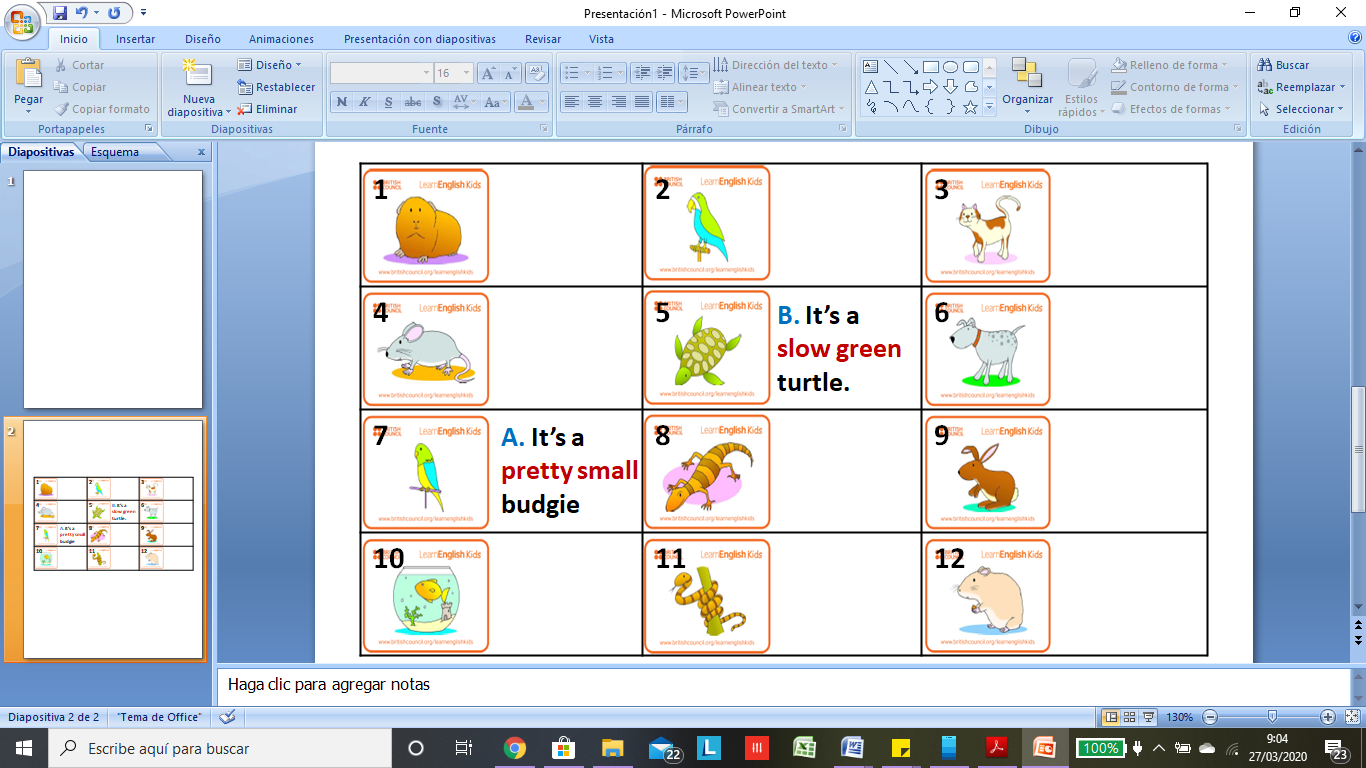 Watch the video “Smartest pets ever”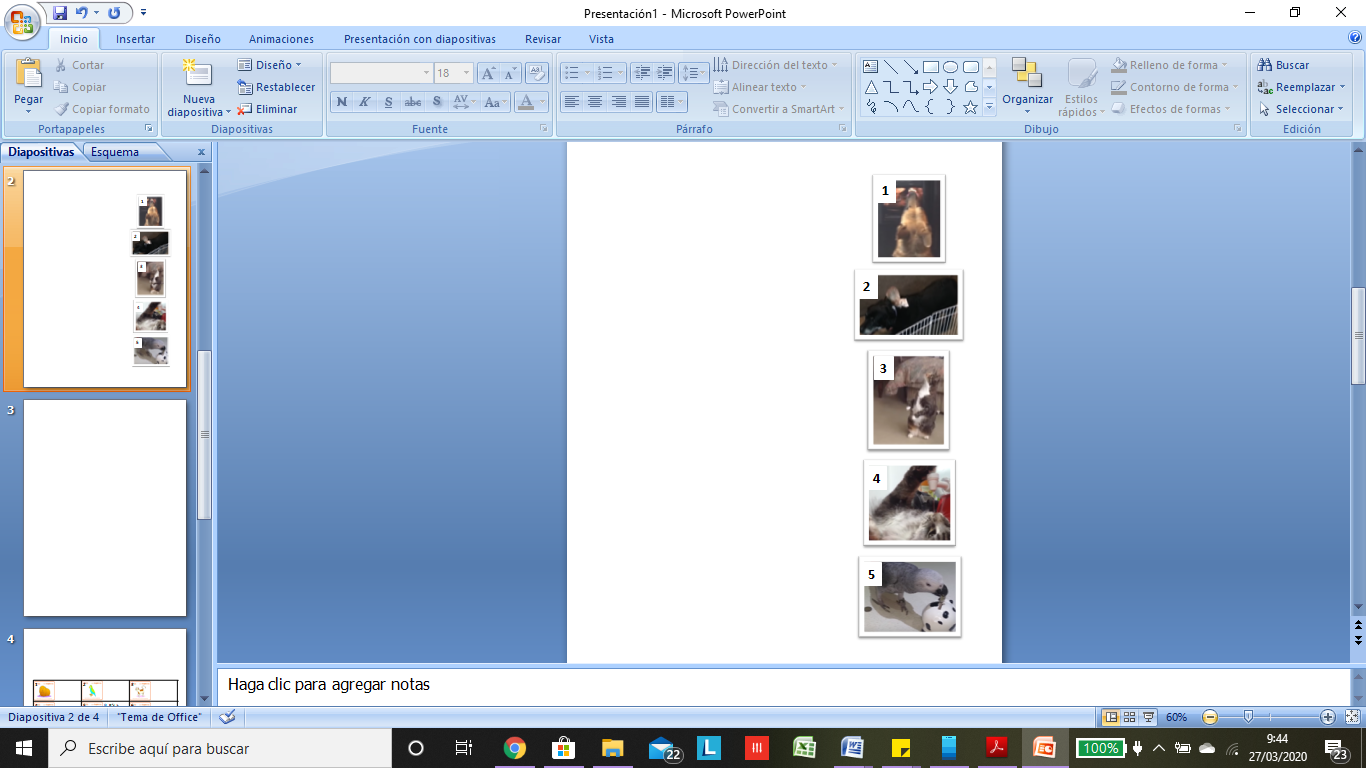 And match the animal pictures 1-5 tothe descriptions A-E. Write the names.She’s got four legs and whiskers.She can jump very high, but she can’t fly.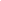 She is a pretty small      ferret       .She’s got whiskers and fur. She can drink water from a bottle, but she can’t do it alone.She is a pretty silver _____________.He’s got whiskers and two big ears.He can turn the lights on and off,But he can’t jump very high.He is an intelligent big _____________.He’s got a beak and wings.He can put some coins inside a piggy bank,but he can’t get them out.He is an intelligent small _____________.She’s got four legs and a tail.She can sit and stand up,but she can’t turn lights on and off.She is a pretty white and brown _____________.Do you want to get some more practice?Here is an extra bonus for you!-Watch “LITTLE ENGLAND TEACHING VIDEO 1ER - 4T” and watch the extra bonus part of the video.-Can you guess which pet animal Karla has?Modals of deduction:100% (IT’S TRUE) MUST BE30% (IT IS POSSIBLE) MIGHT BE/ MAY BE0% (NOT POSSIBLE) CAN’T BE-Complete the sentences using MUST BE/MIGHT BE/ MAY BE/CAN’T BE and guess Karla’s pet animal.Karla’s pet animal has got four legs so it can’t be a snake.Karla’s pet animal has got a long tail so it might be a cat or a dog.Karla’s pet animal has got whiskers so it _____________ a budgie.Karla’s pet animal has got fur so it _____________ a lizard.Karla’s pet animal has got four legs so it _____________ a cat or a dog.Karla’s pet animal has got stripes so it looks like a tiger but it _____________ a tiger.Karla’s pet animal is smaller than many dogs but bigger than a hamster so it __________ a __________!Answers:Possible answers:Tiger, dog, hamster, fish, horse, pig, shark, monkey, lion, crocodile…1 – I… 2 – L… 3 – D… 4 – E… 5 – B… 6 – K… 7 – A… 8 – J…  9 – F…10 – H… 11 – C… 12 – GA – 2 FERRET… B – 4 CAT… C – 1 DOG… D – 5 PARROT… E – 3 CAT1 – CAN’T BE… 2 – MIGHT BE… 3 – CAN’T BE… 4 – CAN’T BE… 5 – MIGHT / MAY BE… 6 – CAN’T BE… MUST BE A CAT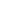 YOU CAN SEE PICTURES OF KARLA’S CAT IN THE NEXT VIRTUAL CLASS BudgieTurtleSnakeCatMouseRabbitHamsterGoldfishGuinea pigLizardDogParrot